SITE OVERVIEW - GREENSITE OVERVIEW - GREENTown   TorquaySite Name30-34 The TerraceHELAA Reference no. 21T161Approx. yield12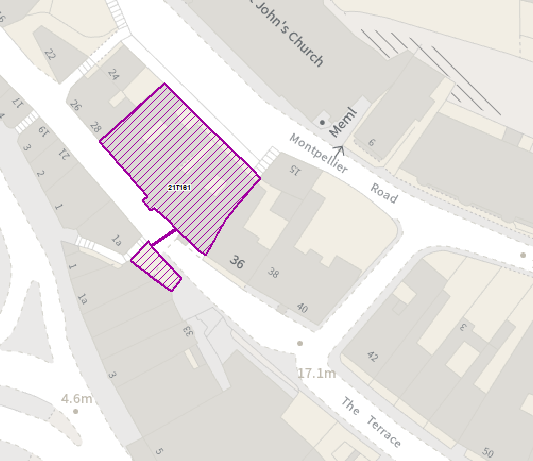 Suitable: How the principle of development is established The site has planning permission for conversion from offices to 12 residential apartments  – see P/2020/0999Available: Any change in circumstances since principle established Given that the permission was granted on 12 March 2021 it would appear that the site is available.AchievableCustomer Reference no.Current useSolicitors OfficesSite descriptionThe site comprises a terrace of three, triple-storey buildings which are Grade II listed, in a location just off the lower end of Fleet Street in Torquay’s town centre. This is also a Conservation Area and within a Community Investment Area.Total site area (ha) Approximately 0.06ha. AVAILABILITY ASSESSMENT Reasonable prospect of delivery (timescale):Very recent permission  AVAILABILITY ASSESSMENT Reasonable prospect of delivery (timescale):Very recent permission The next 5 years12A 6-10 year periodAn 11-15 year periodLater than 15 years